"Leśne ludki"Daleko, daleko za ogromną rzeką szumi stuletni las (dzieci naśladują szum lasu szszsssz). Mieszkają w nim ptaki, zające, sarny, wiewiórki i wiele innych zwierząt. Czasem, gdy ktoś ma szczęście ( uśmiechamy się szeroko), może napotkać leśne ludki- malutkie stworzenia przypominające krasnale. Leśne ludki codziennie rano wychodzą ze swoich liściastych domków (wysuwamy język w linii prostej), by sprawdzić, co dzieje się w lesie. Rozglądają się na lewo i prawo (przesuwamy język w kąciki ust na lewo i prawo), spoglądają w górę, czy świeci słońce (wysuwamy język jak najdalej w kierunku nosa). Do słońca uśmiechają się radośnie (uśmiechamy się szeroko). Latem zrywają jagody, wspinając się na krzaczki (dotykamy czubkiem języka po kolei górnych ząbków), jesienią zbierają orzechy, grzyby i różne nasionka, którymi żywią się przez całą zimę. Wiosną odnawiają swoje domki, malują sufity (przesuwamy język po podniebieniu od zębów w kierunku gardła i odwrotnie) i ściany ( przesuwamy język po wewnętrznej stronie policzków), lakierują podłogę (przesuwamy język po dnie jamy ustnej), szorują okna (oblizujemy wargi w kółko) i piorą firanki . Ich ulubionym zajęciem jest jednak wieszanie szyszek na gałązkach drzew (dotykamy czubkiem języka różnych punktów na podniebieniu), robią to z wielkim zapałem. Po takiej pracy chętnie odpoczywają (oddychamy głęboko, pobierając powietrze nosem, powoli wydychając ustami). Kiedy mają wolną chwilę, malują obrazy (na podniebieniu „malujemy” czubkiem języka paski podłużne i poprzeczne oraz kropki). Przyglądają się później tym swoim pracom, robiąc mądre minki (prowadzący i dzieci robią dowolne minki, naśladując ludki). Leśne ludki nie boją się nas, lubią zwłaszcza dzieci. Spróbujcie poszukać ich przy okazji spaceru po lesie, a zobaczycie, ile radości przyniesie wam spotkanie z niezwykłymi mieszkańcami lasu.Na następnej stronie kolorowanka 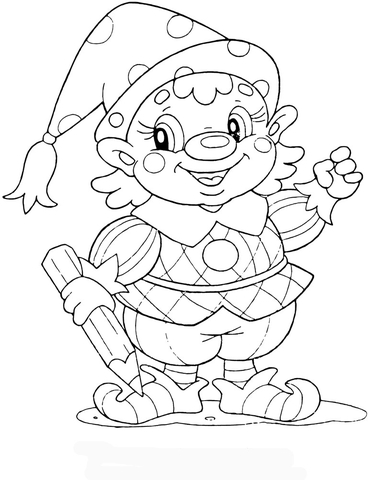 